  Storstrøm Spejderne 2022.                                                                                                                                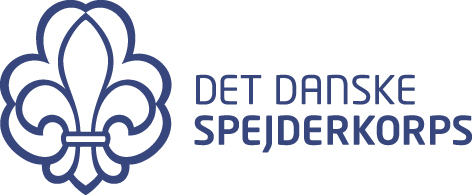 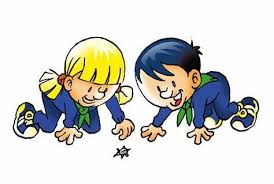 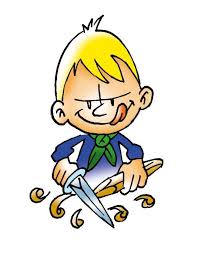 Program for mikroerne Forår/Sommer 2022.	                                      Medbring dit spejder-grej hver gang! Uniform, tørklæde, kop, lommebogen ”Gnisten”, en lille blok, blyant, plaster og evt. spejdersangbog   Vi mødes ved hytten kl. 16.30-18.30 (medmindre andet aftales) Vi er ude, så tag tøj på efter vejret og aktivitet.  Husk at melde afbud til en af dine ledere Emilie 22 72 18 73 eller Stig 28 71 13 95 hvis du ikke kommer.Følg med i vores dagligdag: 	www.facebook.com/storstromspejderneHjemmeside:  		www.storstromspejderne.dk 	Mobile pay:		5713VRDatoAktivitet22. MartsTjek spejderlommer. Kend Nord, Syd, Øst og Vest 29. MartsKend Nord, Syd, Øst og Vest 12. AprilTur til Vålse Vesterskov (og samle sten)19. AprilMale sten 26. April Sgt Geordag 3. MajFørstehjælp 10. MajFejer spejdernes 60 års fødselsdag 17. MajFørstehjælp 24. MajBålmærke 31. MajTur ud i det blå ( grusgraven) 7. JuniLave tang chips 14. Juni Snakke og kigge på farre symboler 21.  Juni Sankt hans 9. August Bage pandekager og snakke 1. Juli Sommerlejr mikro/famspejd (info følger)2. JuliSommerlejr mikro/famspejd (info følger)Vigtige datoerStørre aktiviteter og ture 